94狂之光校內部份誠實信用品格之星：瑋琦十一月頂尖小書迷：昱佑市級部份108學年度臺南市學生音樂比賽管樂合奏優等：宇辰、鈺晶同聲合唱優等：子崴、霈恩靖雅、苡玲、念庭108年度公私立國民小學英語讀者劇場比賽A2組優等：子崴、念庭全國部份108年全國國小盃羽球錦標賽女子六年級團體組第五名：睿勻運動會會前賽捷報跳遠第一名：睿勻第四名：宇辰第六名：竣翌、靖雅800公尺第三名：銘津第五名：子崴樂樂棒球擲遠第六名：湘琪200公尺入決賽：東育、靖雅60公尺入決賽：銘津、睿勻決賽日期：12/14運動會當日運動會當日，除了全體表演之外，念庭將擔任護旗手，護送會旗進入會場；還有品均、瑋琦兩位升旗手，負責將會旗升上旗桿；宇辰、鈺晶管樂團成員，會負責典禮音樂演奏喔！十一、十二月份壽星慶生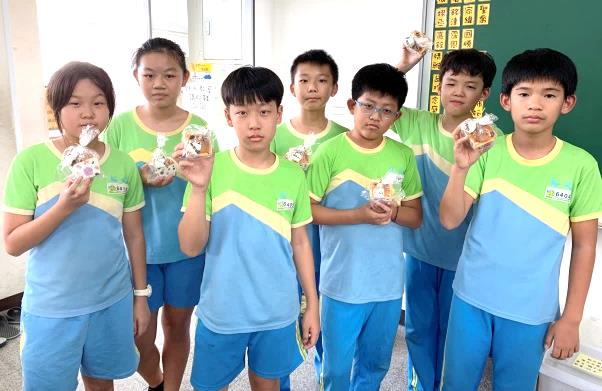 這次的壽星拿到的杯子小蛋糕，可是有個人英文名的特製款。下次慶生日期預告：109/2/24(一)是下學期時，元月、二月的壽星敬請期待。裕見藝文，星光晚會本次成果發表會的舉辦地點是新落成的綜合大樓三樓，也是第一次在室內辦理，環境更舒適，有加分效果。「歡迎逐家樓頂招樓下，阿母招阿爸，厝邊招隔壁，阿姨招阿嬤，大兄招小弟，小妹招阿姐。」共襄盛舉。進場舞準備動作搶先看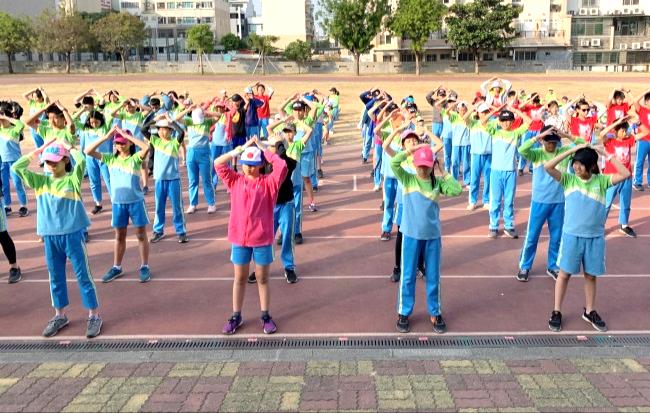 94狂會先在中央表演，接著還會……，家長們請千萬不要錯過！